Участник конкурса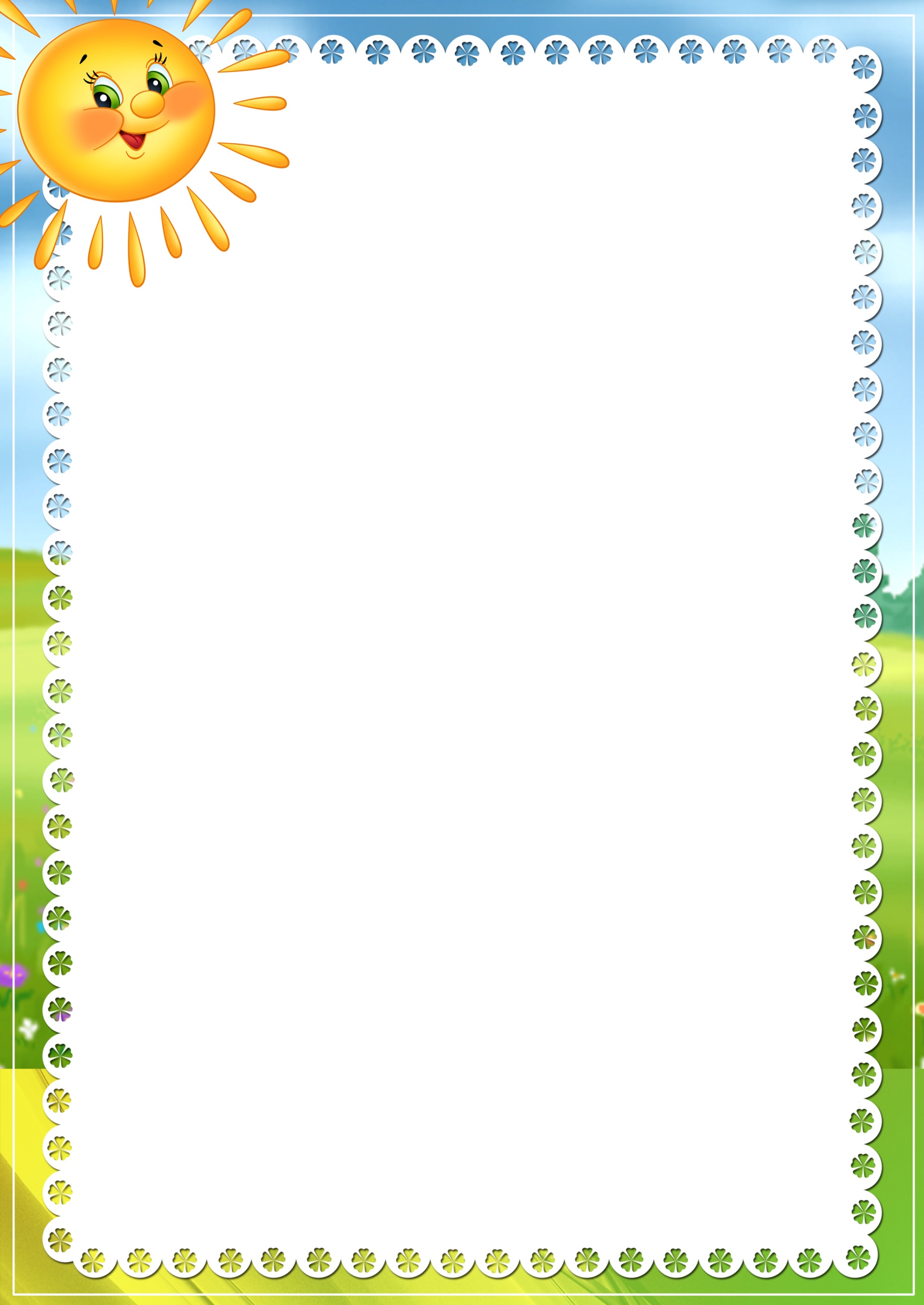           «Воспитатель года  - 2021»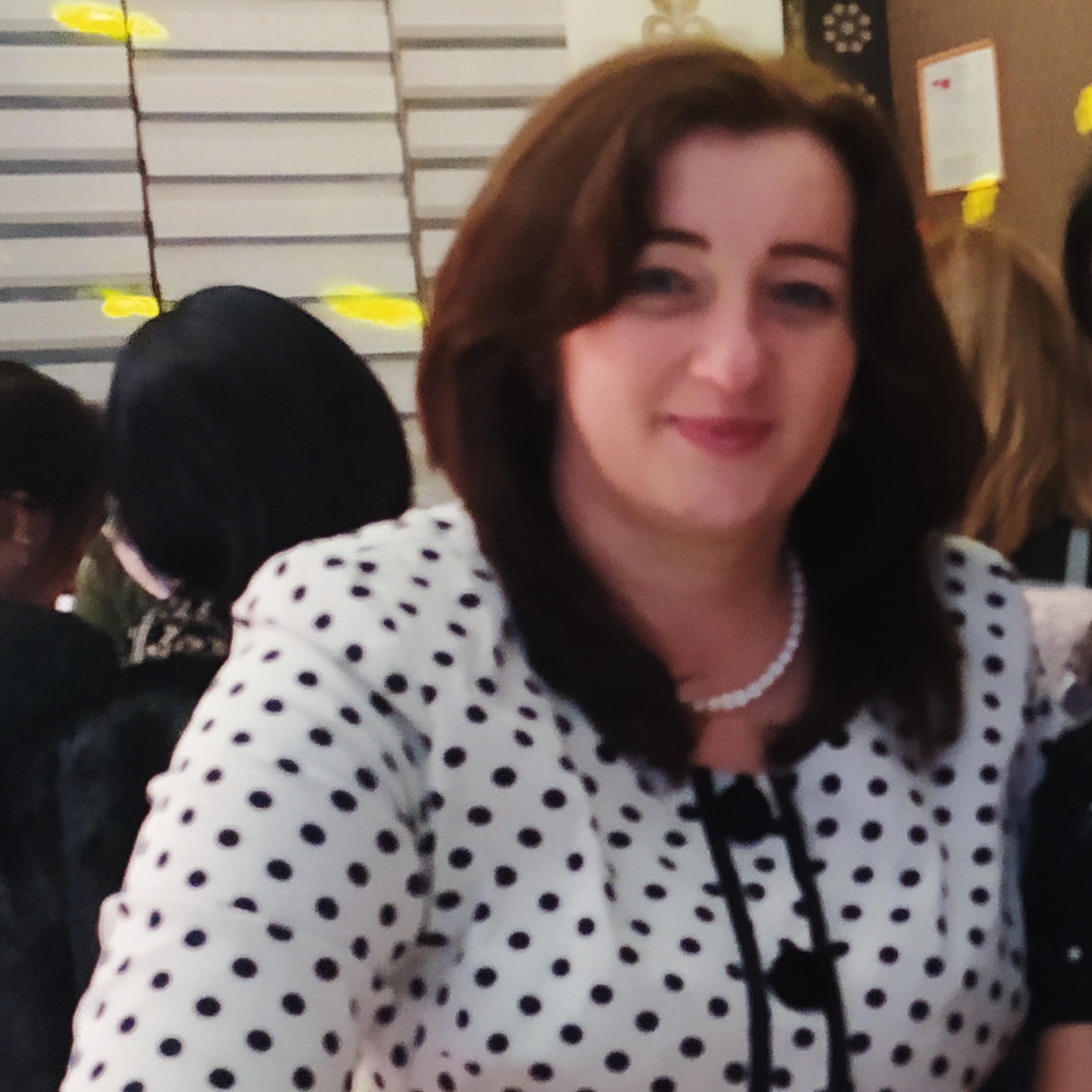 Воспитатель МБДОУ«Детский сад с. Башлыкент»МеджидоваЗухра     Мустафаевна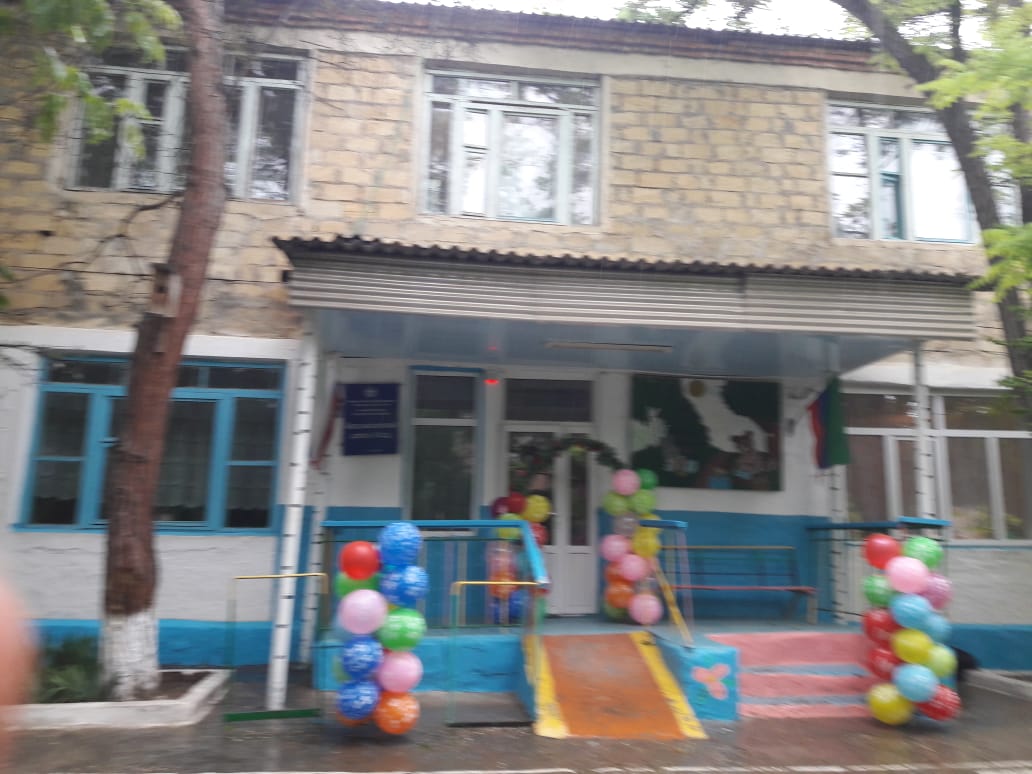 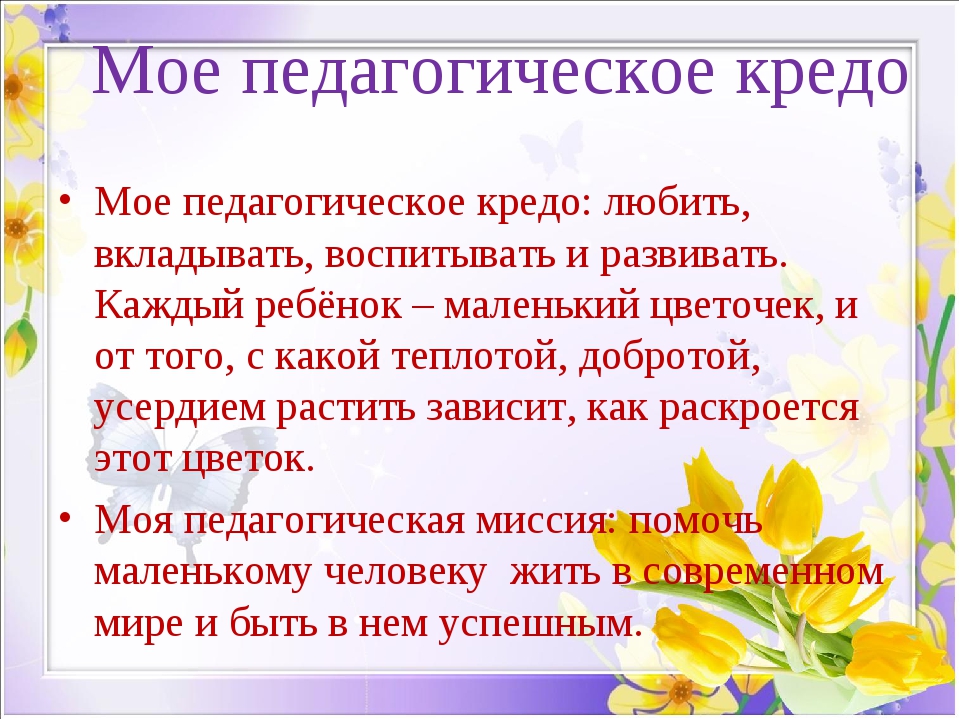 Меджидова Зухра МустафаевнаВоспитатель МБДОУ «Детский сад с. Башлыкент»Дата рождения: 04 декабря 1976г.Высшее образование: ДГПУ , 2001г. Специальность: «Педагогика и методика преподавания начальных классов». Квалификация: «Учитель начальных классов». Общий стаж работы: 12 лет.Педагогический стаж работы: 12 лет.Курсы повышения квалификации: - «Реализация ФГОС дошкольного образования», 2018г.,г.Махачкала- «Обучение педагогических работников навыкам оказания первой помощи» 2020г., МИК         Я в творчестве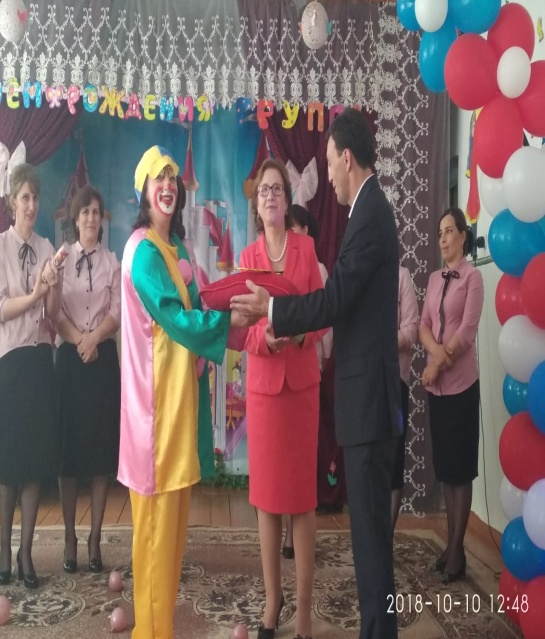 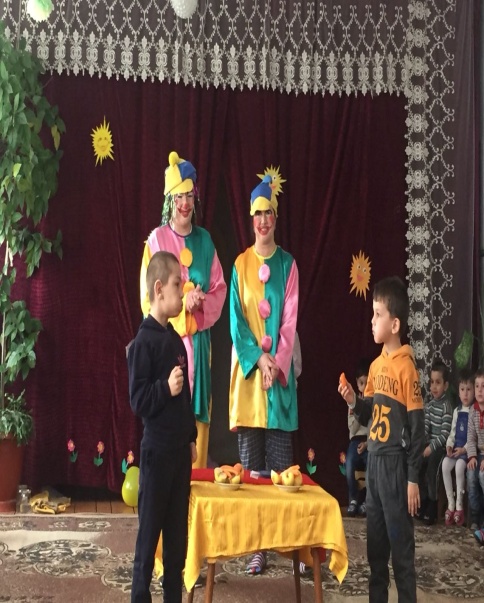 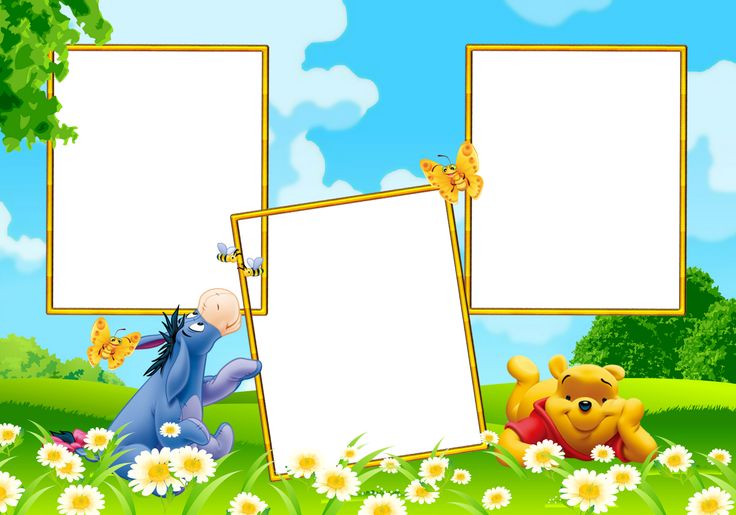 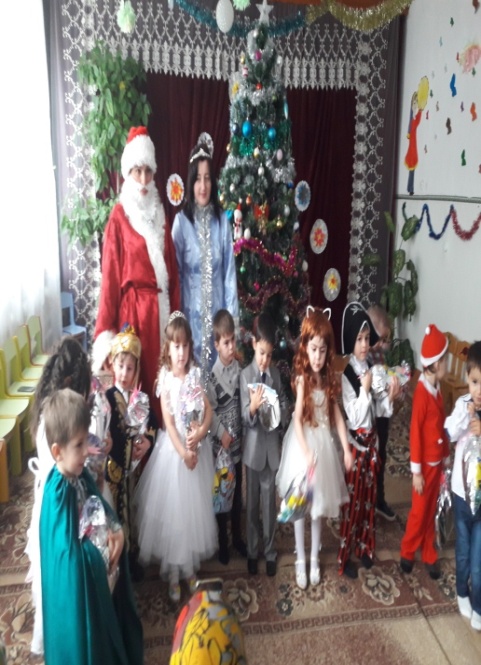 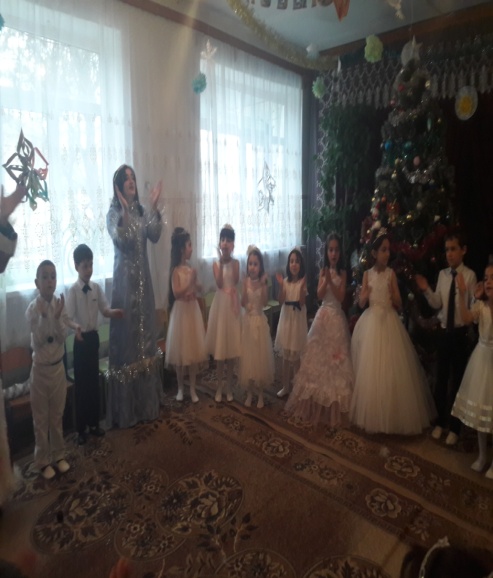 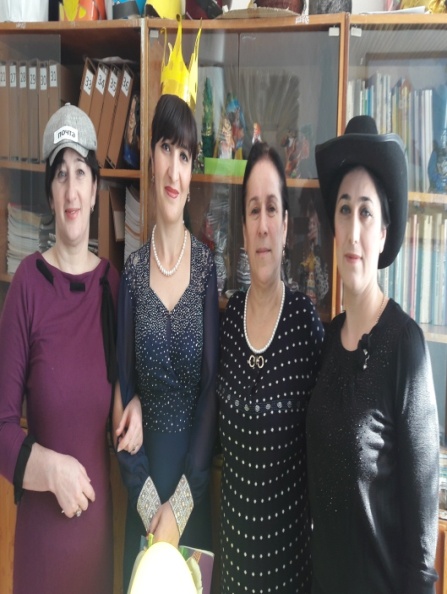 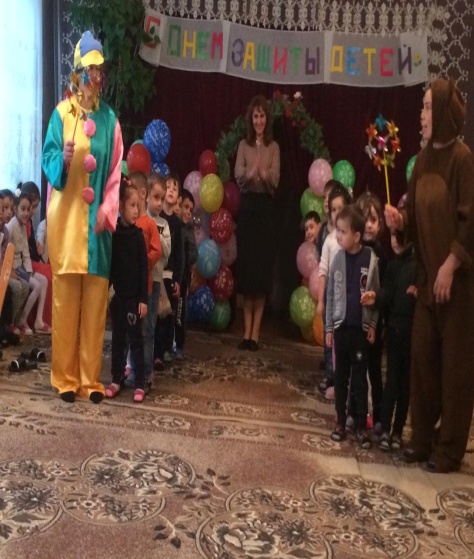 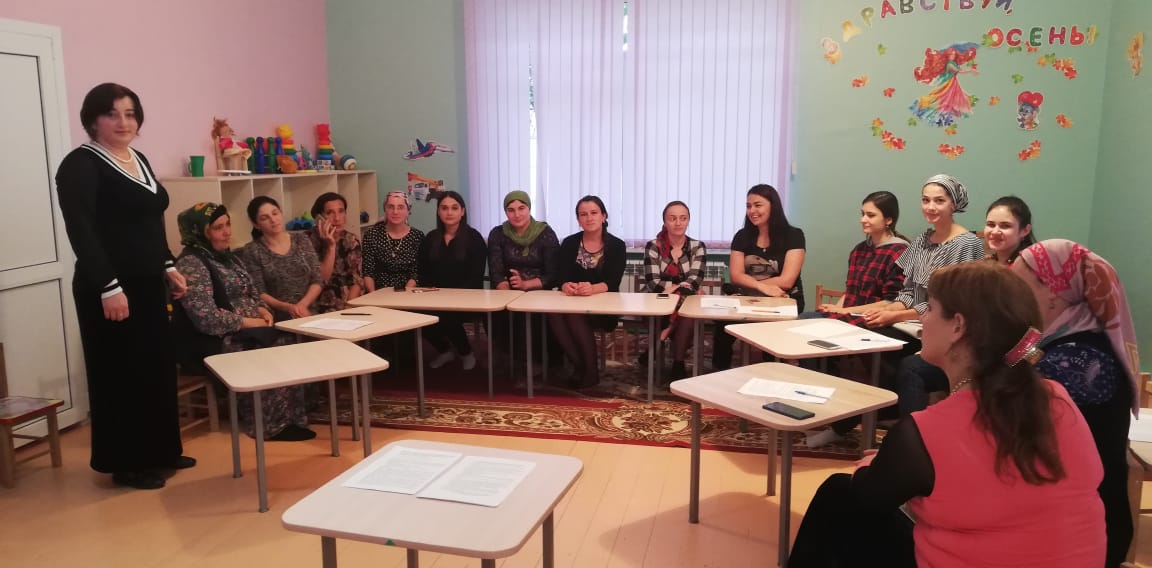 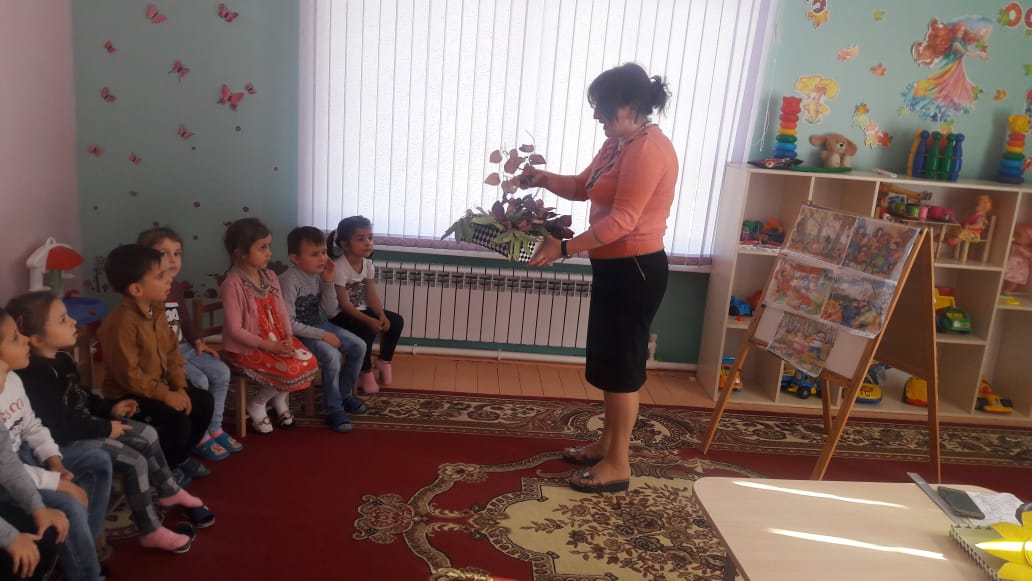 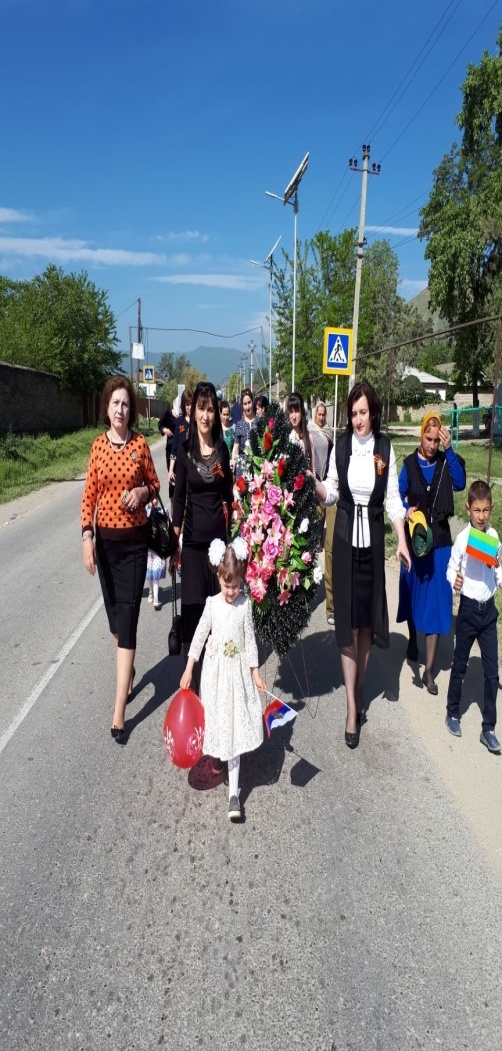 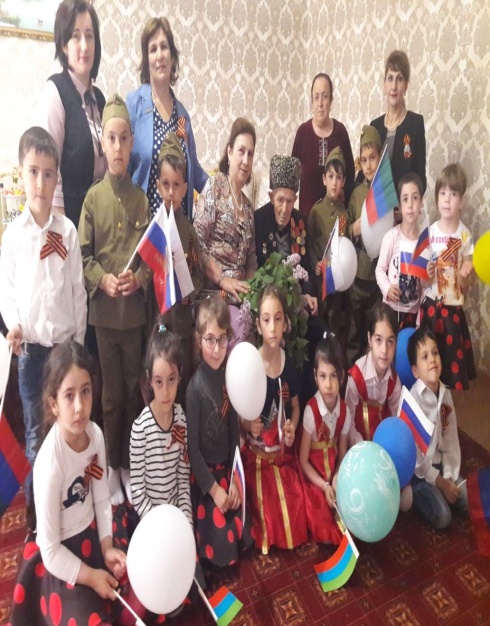 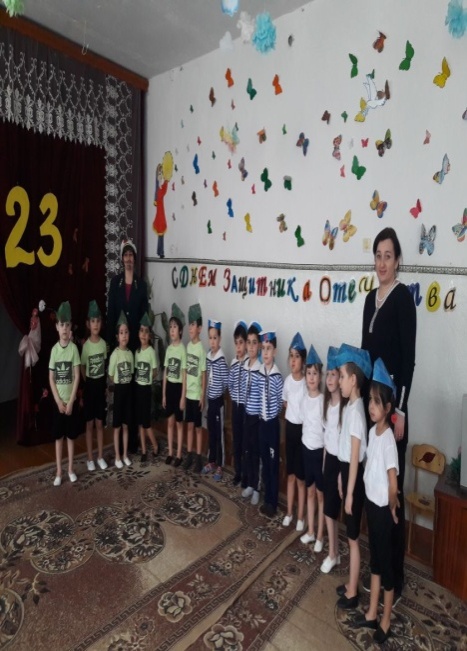 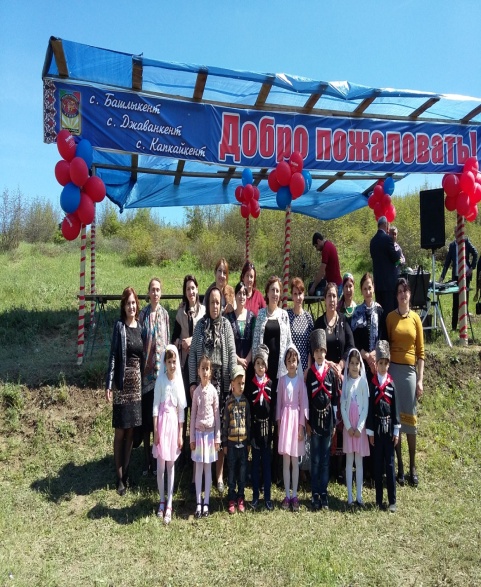       УЧИМСЯ ИГРАЯ, ТВОРИМ и        РАЗВИВАЕМСЯ.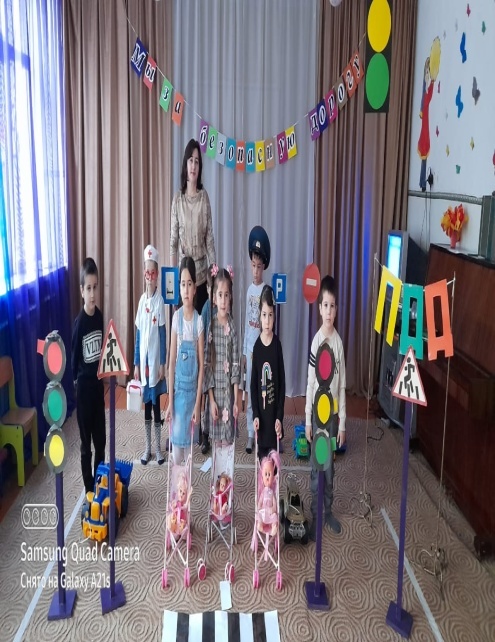 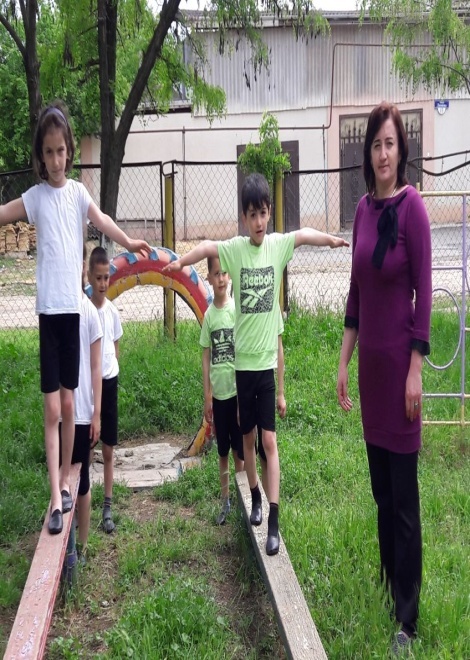 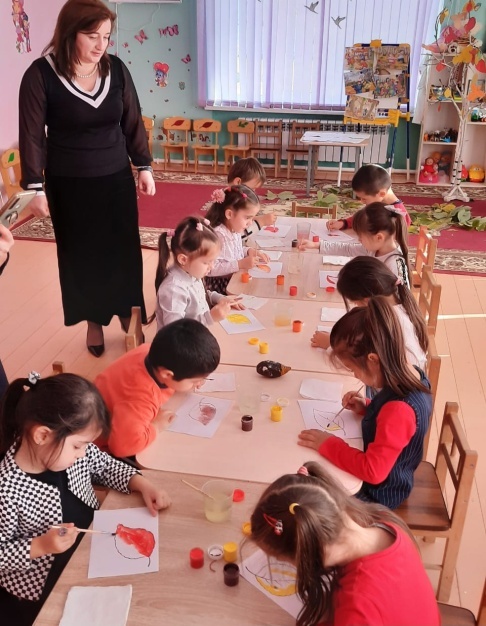 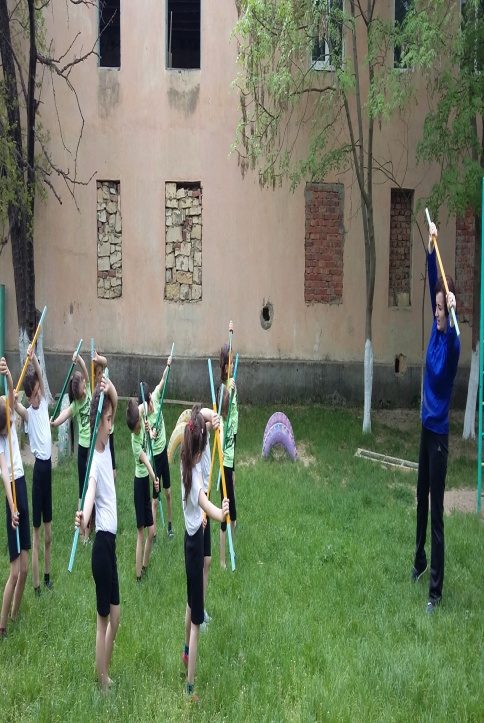 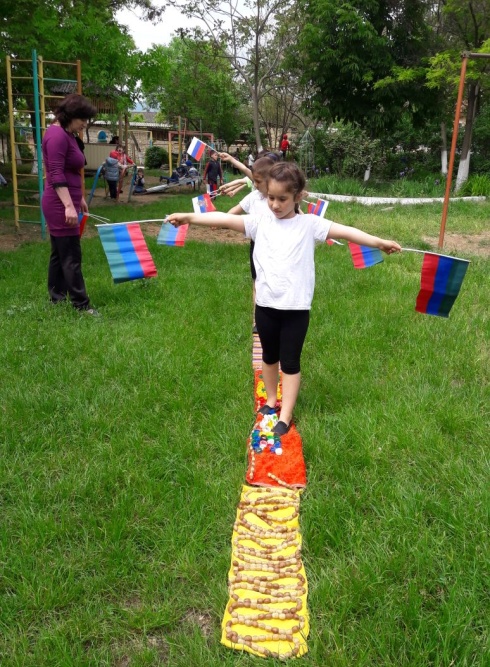 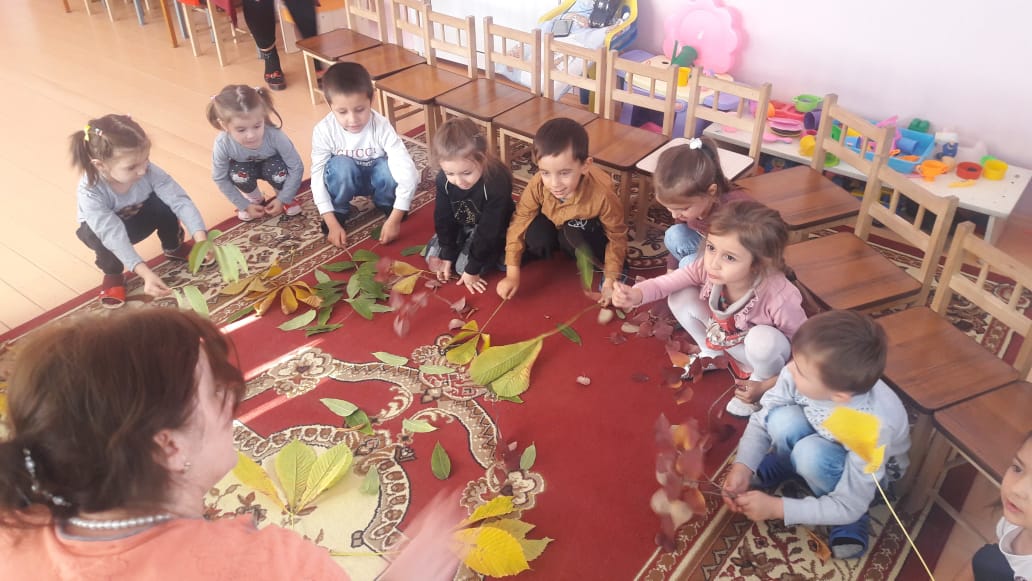 